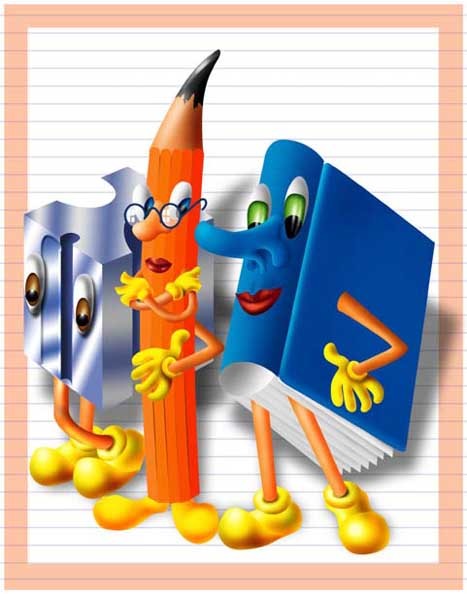                          итоговых оценок                    успеваемости                        за 20____  -  20____ учебный год                Ф.И.О.____________________________________________________                                    Учении____   класса_____                           Школа №_________________________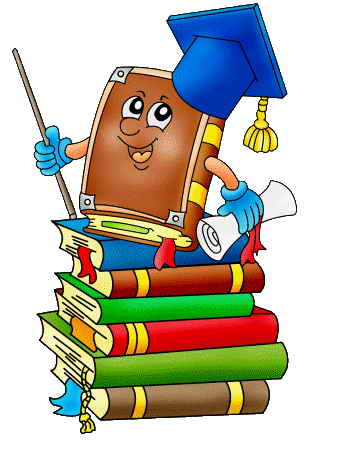                                           Переведен__ в  __ класс.                                               Дата:  ____мая   20___ года.                                                           Директор школы:                                                           Классный руководитель: №      Наименование           предметов                 Четверть                 Четверть                 Четверть                 ЧетвертьГодовая оценка№      Наименование           предметов     I    II   III    IVГодовая оценка1.Русский язык2.Литературное чтение3.Математика4.Немецкий язык 5.Окружающий мир6.Изобразительное искусство7.Физическая культура8.Технология